Supplemental Material 3. The analysis of placebo tests and the results of the synthetic control methods in detail by country.Figure S1. Cumulative number of confirmed cases in synthetic countries and placebo cases (discard countries with pre-intervention MSPE three times higher than treated countries’) Table S1. Factors considered for the spread of the COVID-19, AustraliaTable S2. Country weights in the synthetic AustraliaTable S3. Effects of entry ban on the COVOD-19 epidemic. Cumulative number of confirmed cases of real Australia (with entry ban), synthetic Australia (without entry ban), and avoidable infected cases. Avoidable infected cases are calculated by subtracting real Australia (without entry ban) from Synthetic (with entry ban) cases.Table S4. Factors considered for the spread of the COVID-19, SingaporeTable S5. Country weights in the synthetic SingaporeTable S6. Effects of entry ban on the COVOD-19 epidemic. Cumulative number of confirmed cases of real Singapore (with entry ban), synthetic Singapore (without entry ban), and avoidable infected cases. Avoidable infected cases are calculated by subtracting real Singapore (without entry ban) from Synthetic (with entry ban) cases.Table S7. Factors considered for the spread of the COVID-19, USATable S8. Country weights in the synthetic USA\Table S9. Effects of entry ban on the COVOD-19 epidemic. Cumulative number of confirmed cases of real United States of America (with entry ban), synthetic United States of America (without entry ban), and avoidable infected cases. Avoidable infected cases are calculated by subtracting real United States of America (without entry ban) from Synthetic (with entry ban) cases.Table S10. Factors considered for the spread of the COVID-19, VietnamTable S11. Country weights in the synthetic VietnamTable S12. Effects of entry ban on the COVOD-19 epidemic. Cumulative number of confirmed cases of real Vietnam (with entry ban), synthetic Vietnam (without entry ban), and avoidable infected cases. Avoidable infected cases are calculated by subtracting real Vietnam (without entry ban) from Synthetic (with entry ban) cases.Table S13. Factors considered for the spread of the COVID-19, TaiwanTable S14. Country weights in the synthetic TaiwanTable S15. Effects of entry ban on the COVOD-19 epidemic. Cumulative number of confirmed cases of real Taiwan (with entry ban), synthetic Taiwan (without entry ban), and avoidable infected cases. Avoidable infected cases are calculated by subtracting real Taiwan (without entry ban) from Synthetic (with entry ban) cases.Table S16. Factors considered for the spread of the COVID-19, Hong KongTable S17. Country weights in the synthetic Hong KongTable S18. Effects of entry ban on the COVOD-19 epidemic. Cumulative number of confirmed cases of real Hong Kong (with entry ban), synthetic Hong Kong (without entry ban), and avoidable infected cases. Avoidable infected cases are calculated by subtracting real Hong Kong (without entry ban) from Synthetic (with entry ban) cases.a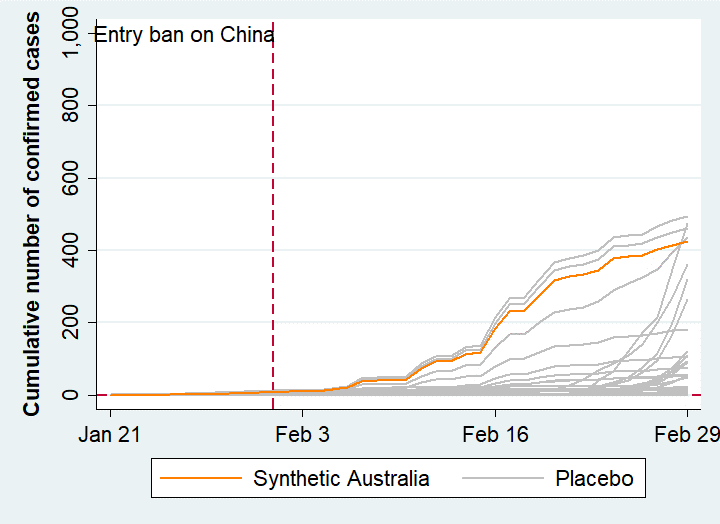 b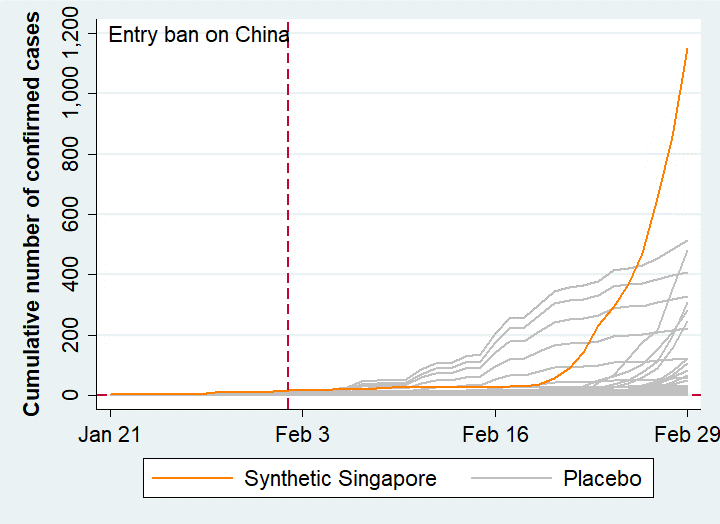 c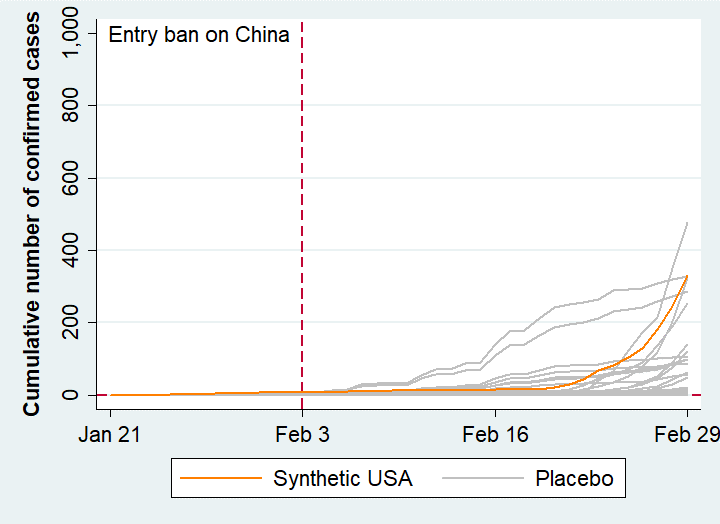 d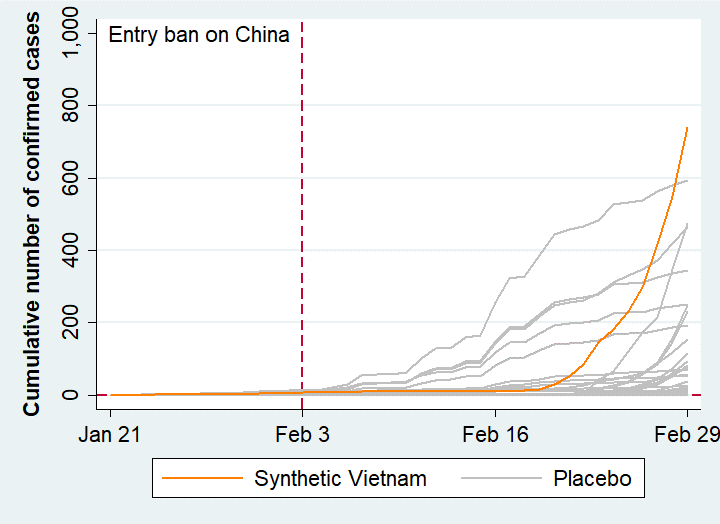 e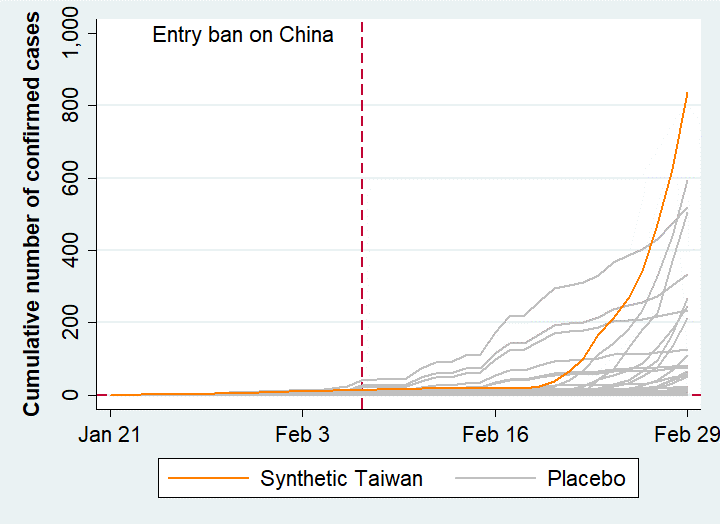 f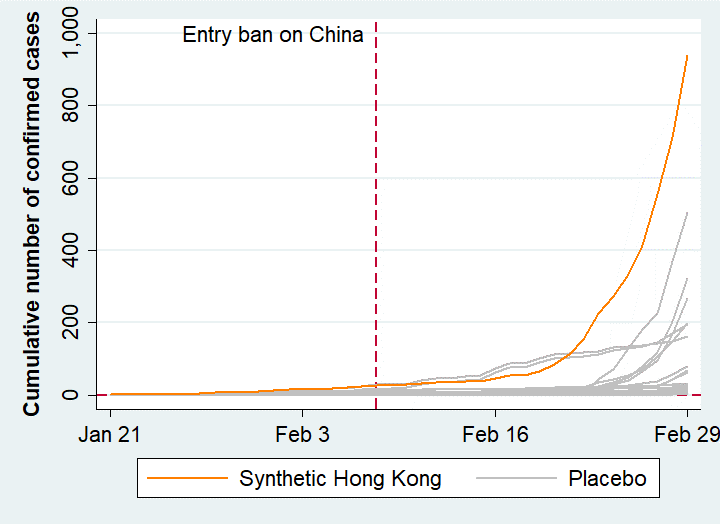 AustraliaAustraliaVariablesRealSyntheticDemographic factorsDemographic factorsDemographic factorsLog Population (total)17.0317.03Aged population (% of total population)15.6618.51Economic factorsEconomic factorsEconomic factorsLog GNI per capita(US$)10.8810.86Health condition and Health care environmentsHealth condition and Health care environmentsHealth condition and Health care environmentsLife expectancy82.5082.23Health expenditure(% of GDP)9.259.27Physicians(per 1,000 people)3.593.13Chinese visitorsChinese visitorsChinese visitorsLog Chinese arrivals14.1714.37CountryWeightJapan0.448Norway0.348United Arab Emirates0.204DATERealAustraliaSynthetic AustraliaAvoidableinfectedcasesDATERealAustraliaSynthetic AustraliaAvoidableinfectedcases2020-01-2100.4480.4482020-02-101544.43629.4362020-01-2200.4480.4482020-02-111573.7658.762020-01-2300.4480.4482020-02-121592.57677.5762020-01-2400.4480.4482020-02-131592.57677.5762020-01-2531.344-1.6562020-02-1415114.0899.082020-01-2641.344-2.6562020-02-1515117.664102.6642020-01-2741.792-2.2082020-02-1615184.416169.4162020-01-2852.688-2.3122020-02-1715231.66216.662020-01-2973.952-3.0482020-02-1815234.348219.3482020-01-3075.744-1.2562020-02-1915277.356262.3562020-01-3197.088-1.9122020-02-2015318.124303.1242020-02-01128.432-3.5682020-02-2117327.532310.5322020-02-02129.98-2.022020-02-2221333.316312.3162020-02-03129.98-2.022020-02-2322345.82323.822020-02-04129.98-2.022020-02-2422378.524356.5242020-02-051315.8042.8042020-02-2522382.556360.5562020-02-061421.187.182020-02-2623385.692362.6922020-02-071539.54824.5482020-02-2723402.168379.1682020-02-081541.326.32020-02-2823415.188392.1882020-02-091541.74826.7482020-02-2924424.844400.844SingaporeSingaporeVariablesRealSyntheticDemographic factorsDemographic factorsDemographic factorsLog Population (total)15.5516.73Aged population (% of total population)11.4614.14Economic factorsEconomic factorsEconomic factorsLog GNI per capita(US$)10.989.64Health condition and Health care environmentsHealth condition and Health care environmentsHealth condition and Health care environmentsLife expectancy82.9080.21Health expenditure(% of GDP)4.475.44Physicians(per 1,000 people)2.312.03Chinese visitorsChinese visitorsChinese visitorsLog Chinese arrivals15.0415.05CountryWeightThailand0.481South Korea0.359San Marino0.160DATERealSingaporeSynthetic SingaporeAvoidableinfectedcasesDATERealSingaporeSynthetic SingaporeAvoidableinfectedcases2020-01-2101.3211.3212020-02-104325.085-17.9152020-01-2201.3211.3212020-02-114525.925-19.0752020-01-2302.2832.2832020-02-124725.925-21.0752020-01-2412.6421.6422020-02-135025.925-24.0752020-01-2532.642-0.3582020-02-145825.925-32.0752020-01-2643.123-0.8772020-02-156726.406-40.5942020-01-2743.841-0.1592020-02-167226.765-45.2352020-01-2878.171.172020-02-177527.605-47.3952020-01-2978.171.172020-02-187727.964-49.0362020-01-30108.17-1.832020-02-198135.144-45.8562020-01-311310.683-2.3172020-02-208454.171-29.8292020-02-011613.447-2.5532020-02-218590.0715.0712020-02-021814.524-3.4762020-02-2286141.04955.0492020-02-031814.524-3.4762020-02-2389232.953143.9532020-02-041814.883-3.1172020-02-2489290.752201.7522020-02-052418.487-5.5132020-02-2590368.54278.542020-02-062820.282-7.7182020-02-2691471.939380.9392020-02-073020.641-9.3592020-02-2793653.234560.2342020-02-083324.008-8.9922020-02-2896858.223762.2232020-02-094025.085-14.9152020-02-29981,151.2121,053.212USAUSAVariablesRealSyntheticDemographic factorsDemographic factorsDemographic factorsLog Population (total)19.6018.23Aged population (% of total population)15.8115.90Economic factorsEconomic factorsEconomic factorsLog GNI per capita(US$)11.059.99Health condition and Health care environmentsHealth condition and Health care environmentsHealth condition and Health care environmentsLife expectancy78.5480.13Health expenditure(% of GDP)17.079.90Physicians(per 1,000 people)2.592.47Chinese visitorsChinese visitorsChinese visitorsLog Chinese arrivals14.9114.20CountryWeightFrance0.538Brazil0.204Thailand0.165South Korea0.093DATERealUSASynthetic USAAvoidableinfectedcasesDATERealUSASynthetic USAAvoidableinfectedcases2020-01-2100.4230.4232020-02-101213.7091.7092020-01-2200.4230.4232020-02-111313.9670.9672020-01-2310.753-0.2472020-02-121313.9670.9672020-01-2410.846-0.1542020-02-131413.967-0.0332020-01-2522.460.462020-02-141513.967-1.0332020-01-2622.6250.6252020-02-151514.132-0.8682020-01-2752.811-2.1892020-02-161514.763-0.2372020-01-2854.296-0.7042020-02-171515.0210.0212020-01-2954.834-0.1662020-02-181515.1140.1142020-01-3055.3720.3722020-02-191516.9741.9742020-01-3166.5610.5612020-02-201521.9036.9032020-02-0177.4790.4792020-02-211531.20316.2032020-02-0287.758-0.2422020-02-223544.4099.4092020-02-03117.758-3.2422020-02-233568.21733.2172020-02-04117.851-3.1492020-02-243583.1948.192020-02-05119.027-1.9732020-02-2553103.42250.4222020-02-06129.492-2.5082020-02-2653130.32977.3292020-02-07129.585-2.4152020-02-2759180.726121.7262020-02-081210.74-1.262020-02-2859244.589185.5892020-02-091213.7091.7092020-02-2962330.75268.75VietnamVietnamVariablesRealSyntheticDemographic factorsDemographic factorsDemographic factorsLog Population (total)18.3817.94Aged population (% of total population)7.277.97Economic factorsEconomic factorsEconomic factorsLog GNI per capita(US$)7.778.20Health condition and Health care environmentsHealth condition and Health care environmentsHealth condition and Health care environmentsLife expectancy75.2473.15Health expenditure(% of GDP)5.665.62Physicians(per 1,000 people)0.820.82Chinese visitorsChinese visitorsChinese visitorsLog Chinese arrivals15.4214.54CountryWeightCambodia0.455South Korea0.233India0.206Thailand0.106DATERealVietnamSynthetic VietnamAvoidableinfectedcasesDATERealVietnamSynthetic VietnamAvoidableinfectedcases2020-01-2100.4450.4452020-02-101410.756-3.2442020-01-2200.4450.4452020-02-111511.095-3.9052020-01-2300.6570.6572020-02-121511.095-3.9052020-01-2420.89-1.112020-02-131611.095-4.9052020-01-2520.89-1.112020-02-141611.095-4.9052020-01-2620.996-1.0042020-02-151611.201-4.7992020-01-2721.462-0.5382020-02-161611.434-4.5662020-01-2822.8710.8712020-02-171611.773-4.2272020-01-2922.8710.8712020-02-181612.006-3.9942020-01-3023.0771.0772020-02-191616.6660.6662020-01-3154.708-0.2922020-02-201629.01513.0152020-02-0165.471-0.5292020-02-211652.31536.3152020-02-0276.376-0.6242020-02-221685.40169.4012020-02-0386.582-1.4182020-02-2316145.049129.0492020-02-0496.815-2.1852020-02-2416182.562166.5622020-02-05107.917-2.0832020-02-2516232.636216.6362020-02-06109.082-0.9182020-02-2616299.126283.1262020-02-07129.315-2.6852020-02-2716416.791400.7912020-02-081310.057-2.9432020-02-2816549.834533.8342020-02-091410.756-3.2442020-02-2916739.475723.475TaiwanTaiwanVariablesRealSyntheticDemographic factorsDemographic factorsDemographic factorsLog Population (total)16.9816.98Aged population (% of total population)14.5611.45Economic factorsEconomic factorsEconomic factorsLog GNI per capita(US$)10.1810.18Health condition and Health care environmentsHealth condition and Health care environmentsHealth condition and Health care environmentsLife expectancy80.4980.16Health expenditure(% of GDP)6.306.30Physicians(per 1,000 people)2.182.18Chinese visitorsChinese visitorsChinese visitorsLog Chinese arrivals14.7014.64CountryWeightSouth Korea0.26United Arab Emirates0.252Canada0.23Thailand0.211San Marino0.047DATERealTaiwanSynthetic TaiwanAvoidableinfectedcasesDATERealTaiwanSynthetic TaiwanAvoidableinfectedcases2020-01-2100.6820.6822020-02-101817.146-0.8542020-01-2210.682-0.3182020-02-111817.869-0.1312020-01-2311.1040.1042020-02-121817.869-0.1312020-01-2411.3640.3642020-02-131817.869-0.1312020-01-2531.364-1.6362020-02-141817.869-0.1312020-01-2631.575-1.4252020-02-151818.080.082020-01-2742.325-1.6752020-02-161818.340.342020-01-2874.454-2.5462020-02-172019.063-0.9372020-01-2985.692-2.3082020-02-182219.553-2.4472020-01-3085.692-2.3082020-02-192324.7531.7532020-01-3197.512-1.4882020-02-202438.53314.5332020-02-01109.057-0.9432020-02-212664.53338.5332020-02-021010.0890.0892020-02-2226101.95775.9572020-02-031010.0890.0892020-02-2326169.251143.2512020-02-041010.3490.3492020-02-2428211.111183.1112020-02-051112.3651.3652020-02-2531267.403236.4032020-02-061113.6652.6652020-02-2632341.876309.8762020-02-071614.385-1.6152020-02-2732473.406441.4062020-02-081616.3660.3662020-02-2834623.378589.3782020-02-091717.1460.1462020-02-2939835.917796.917Hong KongHong KongVariablesRealSyntheticDemographic factorsDemographic factorsDemographic factorsLog Population (total)15.8217.06Aged population (% of total population)16.8814.81Economic factorsEconomic factorsEconomic factorsLog GNI per capita(US$)10.839.69Health condition and Health care environmentsHealth condition and Health care environmentsHealth condition and Health care environmentsLife expectancy84.6880.20Health expenditure(% of GDP)5.805.95Physicians(per 1,000 people)1.961.93Chinese visitorsChinese visitorsChinese visitorsLog Chinese arrivals16.8115.32CountryWeightThailand0.498South Korea0.275San Marino0.109Switzerland0.064Japan0.055DATERealHong KongSynthetic Hong KongAvoidableinfectedcasesDATERealHong KongSynthetic Hong KongAvoidableinfectedcases2020-01-2101.3261.3262020-02-103628.641-7.3592020-01-2201.3261.3262020-02-114232.989-9.0112020-01-2312.3221.3222020-02-124935.299-13.7012020-01-2422.5970.5972020-02-135035.299-14.7012020-01-2552.707-2.2932020-02-145337.939-15.0612020-01-2653.205-1.7952020-02-155638.877-17.1232020-01-2783.81-4.192020-02-165647.347-8.6532020-01-2888.4020.4022020-02-175753.895-3.1052020-01-2988.4570.4572020-02-186054.5-5.52020-01-30108.677-1.3232020-02-196265.283.282020-01-311210.767-1.2332020-02-206584.8619.862020-02-011313.6970.6972020-02-2168113.51545.5152020-02-021414.6870.6872020-02-2268153.22585.2252020-02-031514.687-0.3132020-02-2370225.11155.112020-02-041514.962-0.0382020-02-2474273.4199.42020-02-051819.2151.2152020-02-2581333.741252.7412020-02-062121.250.252020-02-2685413.784328.7842020-02-072423.78-0.222020-02-2791554.639463.6392020-02-082627.4311.4312020-02-2893713.304620.3042020-02-092628.3112.3112020-02-2994939.34845.34